Программа вебинара
Новые правила уплаты налогов с 1 января. Единый налоговый платёж. Где теперь хранить деньги, чтоб не насчитали пени?Фонды ФСС и ПФР объединились. Теперь бухгалтер должен сдавать один единый отчёт. Что добавится?Новый МРОТ. Новые вводные в начислении больничных, расчёте районного коэффициента и северной надбавки.Как избежать налоговых проверок? Пошаговая инструкция. И на какие проверки наложен мораторий?Отмена НДС для туроператоров с 1 января 2023 года.О спикере Ольга Ошуркоспикер-эксперт в сфере бухгалтерского и налогового учёта, директор бухгалтерского агентства «Авторская бухгалтерия». Состоит в реестре аттестованных главных бухгалтеров Высшей налоговой академии.Образование 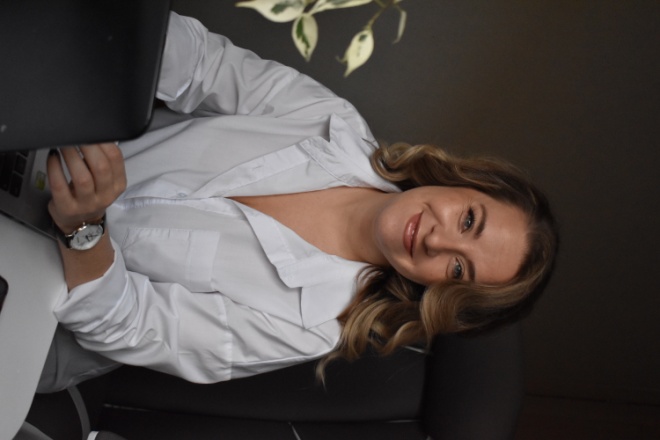 Высшее экономическое. С отличием закончила Кемеровский государственный сельскохозяйственный институт, экономический факультет по специальности: бухгалтерский учет, анализ хозяйственной деятельности и аудит.Опыт работыОпыт работы в сфере более 13 лет.В настоящее время – соучредитель и директор бухгалтерского агентства “Авторская бухгалтерия” г. Красноярск.Ранее работала в таких организациях как: 
ООО “Феникс”, ООО “Пожспецстрой”, ООО “СТС 24”, МУП Колбинское ЖКХ.Занимала должности: ведущего специалиста отдела экономического развития администрации Мариинского муниципального района, начальника отдела молодежной политики и туризма УсиМП администрации Мариинского муниципального района. Опыт публичных выступленийВыступление на онлайн-конференции 15.12.2022 г. для бухгалтеров «Годовая отчетность»Выступления на постоянной основе не бизнес-ужинах в г. Красноярске (оффлайн)Прямые эфиры в соц. сетях на экспертные темы (онлайн).